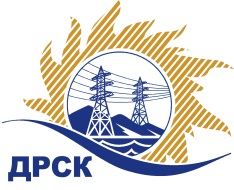 Акционерное Общество«Дальневосточная распределительная сетевая компания»Протокол № 272/МР-ВПЗаседания закупочной комиссии по выбору победителя по открытому запросу цен на право заключения договора: «Запасные части для автомобилей с дизельными двигателями» закупка 289 раздел 1.2. ГКПЗ 2018 г.СПОСОБ И ПРЕДМЕТ ЗАКУПКИ: Открытый запрос цен «Запасные части для автомобилей с дизельными двигателями» закупка 289Планируемая стоимость лота в ГКПЗ АО «ДРСК» составляет: 3 710 610,06  руб. без учета НДС.ПРИСУТСТВОВАЛИ: члены постоянно действующей Закупочной комиссии АО «ДРСК» 1-го уровня.ВОПРОСЫ, ВЫНОСИМЫЕ НА РАССМОТРЕНИЕ ЗАКУПОЧНОЙ КОМИССИИ: О рассмотрении результатов оценки заявок Участников.Об отклонении заявки участника ООО «ЧЕЛЯБАГРОСНАБ»Об отклонении заявки участника ООО  «УВТ»  Об отклонении заявки участника ИП Девятко Артур ВладимировичО признании заявок соответствующими условиям Документации о закупкеОб итоговой ранжировке заявокО выборе победителя открытого запроса цен.РЕШИЛИ:ВОПРОС 1 «О рассмотрении результатов оценки заявок Участников»Признать объем полученной информации достаточным для принятия решения.Принять цены, полученные на процедуре вскрытия конвертов с заявками участников.ВОПРОС 2 «Об отклонении заявки участника ООО «ЧЕЛЯБАГРОСНАБ»Отклонить заявку Участника ООО «ЧЕЛЯБАГРОСНАБ» (ИНН/КПП 7448063912/745201001 ОГРН 1047422017862) от дальнейшего рассмотрения на основании п 2.3.1.3, п. 2.4.2.4. «а, б, в» Документации о закупке.      ВОПРОС 3 «Об отклонении заявки участника ООО «УВТ»Отклонить заявку Участника ООО «УВТ» (ИНН/КПП 7447269318/744701001/ОГРН 1177456003537) от дальнейшего рассмотрения на основании п. 2.2.1.3 Документации о закупкеВОПРОС 4 «Об отклонении заявки участника ИП Девятко Артур Владимирович»Отклонить заявку Участника ИП Девятко Артур Владимирович (ИНН/КПП 272292749133/ ОГРН 308272210900011) от дальнейшего рассмотрения на основании п. 2.4.2.4. «а, в», Документации о закупке и   п. 20Технического задания.  ВОПРОС 5 «О признании заявок соответствующими условиям Документации о закупке»        Признать заявки ООО «ТехЧасть» (ИНН/КПП 2724152851/272401001/ОГРН 1112724004910), ООО «АвтоОптТорг» (ИНН/КПП 5259088065/772801001/ОГРН 1105259002067) соответствующими условиям Документации о закупке и принять их к дальнейшему рассмотрениюВОПРОС 6 «Об итоговой ранжировке заявок»Утвердить итоговую ранжировку заявок:ВОПРОС 7 «О выборе победителя открытого запроса цен»Признать победителем открытого запроса цен «Запасные части для автомобилей с дизельными двигателями» участника, занявшего первое место в итоговой ранжировке по степени предпочтительности для заказчика: ООО «ТехЧасть» (ИНН/КПП 2724152851/272401001/ОГРН 1112724004910): на условиях: Цена: 2 754 237,29 руб. без НДС (3 250 000,00 руб. с НДС). Срок поставки продукции: с момента заключения договора. до 30.03.2018 г., с правом досрочной поставки. Условия оплаты: в течение 30 (тридцати) календарных дней с даты подписания акта сдачи-приемки товара и товарной накладной (ТОРГ-12).  Гарантийные срок: 12 месяцев со дня ввода в эксплуатацию.Исп. Ирдуганова И.Н.397-147irduganova-in@drsk.ru Благовещенск ЕИС № 31705975431  « 27»  февраля  2018 г.№ п/пНаименование участникаЗаявка без НДСЗаявка с НДССтавка НДС1ИП Девятко Артур Владимирович (ИНН/КПП 272292749133/ ОГРН 308272210900011)3 600 000.003 600 000.00Без НДС2ООО  «АвтоОптТорг» (ИНН/КПП 5259088065/772801001/ОГРН 1105259002067)3 384 407.003 993 600.2618%3ООО «ЧЕЛЯБАГРОСНАБ» (ИНН/КПП 7448063912/745201001 
ОГРН 1047422017862)3 023 670.253 567 930.9018%4ООО  «УВТ»  (ИНН/КПП 7447269318/744701001/ОГРН 1177456003537)3 083 850.003 638 943.0018%5ООО «ТехЧасть»  (ИНН/КПП 2724152851/272401001/ОГРН 1112724004910)2 754 237.293 250 000.0018%Основания для отклоненияУчастник не подтвердил документально последнюю ценовую ставку сделанную по адресу Единой электронной торговой площадки Интернет-сайте https://rushydro.roseltorg.ru, что не соответствует п 2.3.1.3 Документации о закупке.Основания для отклоненияУчастник имеет кризисное финансовое состояние (0,285 балла), что не соответствует п. 2.2.1.3 Документации о закупке.Основания для отклоненияВ заявке участника:Отсутствуют копии сертификатов либо деклараций соответствия запчастей требованиям технического регламента таможенного союза ТР ТС 018/2011, либо документы, подтверждающие отсутствие необходимости сертификации, что не соответствует п. 20 Технического задания.   По результатам допзапроса замечание не снято. Участник не ответил на запрос.Место в итоговой ранжировкеНаименование участника и его адресЦена заявки на участие в закупке, руб. без учета НДСПрименение приоритета в соответствии с 925-ПП1 местоООО «ТехЧасть»  (ИНН/КПП 2724152851/272401001/ОГРН 1112724004910)2 754 237.29нет2 местоООО  «АвтоОптТорг» (ИНН/КПП 5259088065/772801001/ОГРН 1105259002067)3 384 407.00нет    Секретарь Закупочной комиссии: Елисеева М.Г. _____________________________